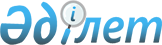 Об утверждении Правил предоставления жилищной помощи малообеспеченным 
семьям (гражданам) в городе Жанаозен
					
			Утративший силу
			
			
		
					Решение маслихата города Жанаозен Мангистауской области от 11 апреля 2014 года № 26/219. Зарегистрировано Департаментом юстиции Мангистауской области 19 мая 2014 года № 2424. Утратило силу - решением маслихата города Жанаозен от 30 марта 2015 года № 37/304      Сноска. Утратило силу - решением маслихата города Жанаозен от 30.03.2015 № 37/304(вводится в действие по истечении десяти календарных дней после дня его первого официального опубликования).      В соответствии с Законом Республики Казахстан от 23 января 2001 года «О местном государственном управлении и самоуправлении в Республике Казахстан", Законом Республики Казахстан от 16 апреля 1997 года «О жилищных отношениях», постановлением Правительства Республики Казахстан от 30 декабря 2009 года № 2314 «Об утверждении Правил предоставления жилищной помощи», постановлением Правительства Республики Казахстан от 16 октября 2012 года № 1316 «О внесении изменения и дополнения в постановление Правительства Республики Казахстан от 30 декабря 2009 года № 2314 «Об утверждении Правил предоставления жилищной помощи», постановлением Правительства Республики Казахстан от 14 апреля 2009 года № 512 «О некоторых вопросах компенсации повышения тарифов абонентской платы за оказание услуг телекоммуникаций социально защищаемым гражданам» и приказом Председателя Агентства Республики Казахстан по делам строительства и жилищно-коммунального хозяйства от 5 декабря 2011 года № 471 «Об утверждении Правил исчисления совокупного дохода семьи (гражданина), претендующей на получение жилищной помощи, а также на предоставление жилища из государственного жилищного фонда или жилища, арендованного местным исполнительным органом в частном жилищном фонде» Жанаозенский городской маслихат РЕШИЛ:



      1. Утвердить прилагаемые Правила предоставления жилищной помощи малообеспеченным семьям (гражданам) в городе Жанаозен (далее -Правила).



      2. Признать утратившим силу решения Жанаозенского городского маслихата от 26 сентября 2012 года № 9/79 «Об утверждении Правил определения размера и порядка оказания жилищной помощи малообеспеченным семьям (гражданам) в городе Жанаозен» (зарегистрировано в Реестре государственной регистрации нормативных правовых актов за № 2166 от 23 октября 2012 года, опубликовано в газете «Жанаозен» от 7 ноября 2012 года за № 53) и решение Жанаозенского городского маслихата от 17 мая 2013 года № 15/147 «О внесении изменений и дополнений в решение Жанаозенского городского маслихата от 26 сентября 2012 года № 9/79 «Об утверждении Правил определения размера и порядка оказания жилищной помощи малообеспеченным семьям (гражданам) в городе Жанаозен» (зарегистрировано в Реестре государственной регистрации нормативных правовых актов № 2252 от 11 июня 2013 года, опубликовано в газете «Жанаозен» № 26 от 25 июня 2013 года).



      3. Руководителю аппарата Жанаозенского городского маслихата (Орынбеков И.) обеспечить государственную регистрацию данного решения в органах юстиции, его официальное опубликование в средствах массовой информации и размещения в информационно-правовой системе «Әділет».



      4. Контроль за исполнением настоящего решения возложить на постоянную комиссию Жанаозенского городского маслихата по вопросам образования, здравоохранения, культуры, спорта, экологии, общественной безопасности и социальной защиты.



      5. Настоящее решение вступает в силу со дня государственной регистрации в органах юстиции и вводится в действие по истечении десяти календарных дней после дня его первого официального опубликования.

 

       Председатель сессии                     С. Машкулов      Секретарь городского маслихата          Мынбай С.

 

       «СОГЛАСОВАНО»

      Руководитель государственного

      учреждения «Жанаозенский

      городской отдел занятости и

      социальных программ»

      Б.Маркашова

      11 апреля 2014 года

Утверждено решением Жанаозенского

городского маслихата от 11 апреля

2014 года № 26/219

  Правила предоставления жилищной помощи малообеспеченным семьям (гражданам) в городе Жанаозен

       Настоящие Правила предоставления жилищной помощи малообеспеченным семьям (гражданам) в городе Жанаозен (далее - Правила) разработаны в соответствии с Законом Республики Казахстан от 23 января 2001 года «О местном государственном управлении и самоуправлении в Республике Казахстан", Законом Республики Казахстан от 16 апреля 1997 года № 94 «О жилищных отношениях», постановлением Правительства Республики Казахстан от 30 декабря 2009 года № 2314 «Об утверждении Правил предоставления жилищной помощи», постановлением Правительства Республики Казахстан от 16 октября 2012 года № 1316 «О внесении изменения и дополнения в постановление Правительства Республики Казахстан от 30 декабря 2009 года № 2314 «Об утверждении Правил предоставления жилищной помощи», постановлением Правительства Республики Казахстан от 14 апреля 2009 года № 512 «О некоторых вопросах компенсации повышения тарифов абонентской платы за оказание услуг телекоммуникаций социально защищаемым гражданам» и приказом Председателя Агентства Республики Казахстан по делам строительства и жилищно-коммунального хозяйства от 5 декабря 2011 года № 471 «Об утверждении Правил исчисления совокупного дохода семьи (гражданина), претендующей на получение жилищной помощи, а также на предоставление жилища из государственного жилищного фонда или жилища, арендованного местным исполнительным органом в частном жилищном фонде»

  1. Общие положения

 

      1. В Правилах используются основные понятия:



      1) доля предельно-допустимых расходов - отношение предельно-допустимого уровня расходов семьи (гражданина) в месяц на содержание жилого дома (жилого здания), потребления коммунальных услуг и услуг связи в части увеличения абонентской платы за телефон, подключенный к сети телекоммуникаций, арендной платы за пользование жилищем, арендованным местным исполнительным органом в частном жилищном фонде, к совокупному доходу семьи (гражданина) в процентах;



      2) совокупный доход семьи (гражданина) - общая сумма доходов семьи (гражданина) за квартал, предшествующий кварталу обращения за назначением жилищной помощи;



      3) орган управления объектом кондоминиума - физическое или юридическое лицо, осуществляющее функции по управлению объектом кондоминиума;



      4) уполномоченный орган - исполнительный орган города республиканского значения, столицы, района (города областного значения), финансируемый за счет средств местного бюджета, осуществляющий назначение жилищной помощи;



      5) расходы на содержание жилого дома (жилого здания) - обязательная сумма расходов собственников помещений (квартир) посредством ежемесячных взносов, установленных решением общего собрания, на эксплуатацию и ремонт общего имущества объекта кондоминиума, содержание земельного участка, расходы на приобретение, установку, эксплуатацию и поверку общедомовых приборов учета потребления коммунальных услуг, расходы на оплату коммунальных услуг, потребленных на содержание общего имущества объекта кондоминиума, а также взносы на накопление денег на предстоящий в будущем капитальный ремонт общего имущества объекта кондоминиума или отдельных его видов;



      6) малообеспеченные семьи (граждане) - лица, которые в соответствии с жилищным законодательством Республики Казахстан имеют право на получение жилищной помощи.



      2. Жилищная помощь предоставляется за счет средств местного бюджета малообеспеченным семьям (гражданам), проживающим в городе Жанаозен:



      1) расходов на содержание жилого дома (жилого здания) семьям (гражданам), проживающим в приватизированных жилых помещениях (квартирах) или являющимся нанимателями (поднанимателями) жилых помещений (квартир) в государственном жилищном фонде;



      2) потребления коммунальных услуг и услуг связи в части увеличения абонентской платы за телефон, подключенный к сети телекоммуникаций, семьям (гражданам), являющимся собственниками или нанимателями (поднанимателями) жилища;



      3) арендной платы за пользование жилищем, арендованным местным исполнительным органом в частном жилищном фонде;



      4) стоимости однофазного счетчика электрической энергии с классом точности не ниже 1 с дифференцированным учетом и контролем расхода электроэнергии по времени суток проживающим в приватизированных жилых помещениях (квартирах), индивидуальном жилом доме.

      Расходы малообеспеченных семей (граждан), принимаемые к исчислению жилищной помощи, определяются как сумма расходов по каждому из вышеуказанных направлений.

      Жилищная помощь определяется как разница между суммой оплаты расходов на содержание жилого дома (жилого здания), потребление коммунальных услуг и услуг связи в части увеличения абонентской платы за телефон, подключенный к сети телекоммуникаций, арендной платы за пользование жилищем, арендованным местным исполнительным органом в частном жилищном фонде, стоимости однофазного счетчика электрической энергии с классом точности не ниже 1 с дифференцированным учетом и контролем расхода электроэнергии по времени суток проживающим в приватизированных жилых помещениях (квартирах), индивидуальном жилом доме, в пределах норм и предельно-допустимого уровня расходов семьи (граждан) на эти цели, установленных местными представительными органами.



      3. Жилищная помощь оказывается по предъявленным поставщиками счетам на оплату коммунальных услуг на содержание жилого дома (жилого здания) согласно смете, определяющей размер ежемесячных и целевых взносов, на содержание жилого дома (жилого здания), а также счету на оплату стоимости однофазного счетчика электрической энергии с классом точности не ниже 1 с дифференцированным учетом и контролем расхода электроэнергии по времени суток, устанавливаемого взамен однофазного счетчика электрической энергии с классом точности 2,5, находящегося в использовании в приватизированных жилых помещениях (квартирах), индивидуальном жилом доме, за счет бюджетных средств лицам, постоянно проживающим в данной местности. Размер и порядок оказания жилищной помощи определяются местными представительными органами города республиканского значения, столицы, районов, городов областного значения.

  2. Порядок назначения жилищной помощи

  

      4. Для назначения жилищной помощи семья (гражданин) обращается в уполномоченный орган с заявлением и представляет следующие документы:



      1) копию документа, удостоверяющего личность заявителя;



      2) копию правоустанавливающего документа на жилище;



      3) копию книги регистрации граждан либо адресную справку, либо справку сельских и/или аульных акимов, подтверждающую регистрацию по постоянному месту жительства заявителя;



      4) документы, подтверждающие доходы семьи. Порядок исчисления совокупного дохода семьи (гражданина Республики Казахстан), претендующей на получение жилищной помощи, определяется уполномоченным органом в сфере жилищных отношений;



      5) счета о размерах ежемесячных взносов на содержание жилого дома (жилого здания);



      6) счета на потребление коммунальных услуг;



      7) квитанцию - счет за услуги телекоммуникаций или копия договора на оказание услуг связи;



      8) счет о размере арендной платы за пользование жилищем, арендованным местным исполнительным органом в частном жилищном фонде, предъявленный местным исполнительным органом;



      9) квитанцию – счет стоимости однофазного счетчика электрической энергии с классом точности не ниже 1 с дифференцированным учетом и контролем расхода электроэнергии по времени суток проживающим в приватизированных жилых помещениях (квартирах), индивидуальном жилом доме.



      5. Жилищная помощь назначается с месяца подачи заявления сроком до конца текущего квартала.



      6. Тарифы и нормы потребления коммунальных услуг предоставляют поставщики услуг.



      7. Задолженность по коммунальным услугам, образовавшаяся до назначения жилищной помощи не учитывается.



      8. Семьи (граждане), имеющие в частной собственности более одной единицы жилья или сдающие помещение в наем (аренду) или поднаем, жилищная помощь не назначается.

      Жилищная помощь не предоставляется в случаях, если среди членов семьи (граждан) имеются: трудоспособные лица, которые не работают, не учатся, не служат в армии и не зарегистрированы в службе занятости в качестве безработных, за исключением занятых воспитанием ребенка в возрасте до трех лет, лиц осуществляющих уход за инвалидами, нуждающимися в уходе, а также страдающих психическими заболеваниями, состоящих на учете в лечебных учреждениях и имеющие заключение врачебно-консультационной комиссии о временной нетрудоспособности.



      9. Получатели жилищной помощи в течение десяти рабочих дней информируют уполномоченный орган о любых изменениях, влияющих на начисление жилищной помощи (состава семьи, ее бюджета, приобретение недвижимости и так далее), а также в случаях неправильного начисления помощи.

      В случаях предоставления в уполномоченный орган заведомо недостоверных сведений, повлекших за собой назначение завышенной или незаконной компенсации, собственник (наниматель) возвращает незаконно полученную жилищную помощь добровольно, а в случае отказа – в судебном порядке. Жилищная помощь на следующий срок назначается после возврата в бюджет незаконно полученной жилищной помощи.



      10. В случае необходимости подтверждения достоверности представленных документов уполномоченный орган вправе производить обследование материально- бытовых условий проживания заявителей.

  3. Выплата жилищной помощи

 

      11. Финансирование выплат жилищной помощи осуществляется в пределах средств, предусмотренных в бюджет города на соответствующий финансовый год.



      12. Выплата жилищной помощи осуществляется по заявлению получателя жилищной помощи через банки второго уровня (по согласованию).

      Перечисление денежных сумм на счета производится уполномоченным органом ежемесячно.
					© 2012. РГП на ПХВ «Институт законодательства и правовой информации Республики Казахстан» Министерства юстиции Республики Казахстан
				